附件1  fif 口语训练系统学生版使用说明1. 电脑端登录网址：www.fifedu.com 进入应用“fif 口语训练系统” 或 手机 app 下载“fif 口语训练系统学生版”（扫描下方二维码） 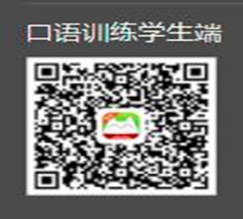 2. 登录账号：swufe+学号（如张三学号 12345678，则账号为 swufe12345678） 3. 初始密码：123456（登录后可在设置里修改密码） 4. 在手机端首页可查看与练习“教师任务”（教师发布任务，任务开始后才可看到） 常见问题： 1. 如何查看或加入教学班：手机端“我”-“我的教学班”查看或输入老师提供的班级码（班级码：FZEZQ2）加入新班级，自由练习不需要班级码，可自主添加题库习题练习。2. 看不见教师任务，首先查看是否在老师的教学班里，然后点击首页“教师任务”后的“更多”按钮。 3. 其他问题可咨询客服，或加入qq群：665491856，或者详见“我”-“帮助中心”-“fif 口语训练系统”。